АДМИНИСТРАЦИЯ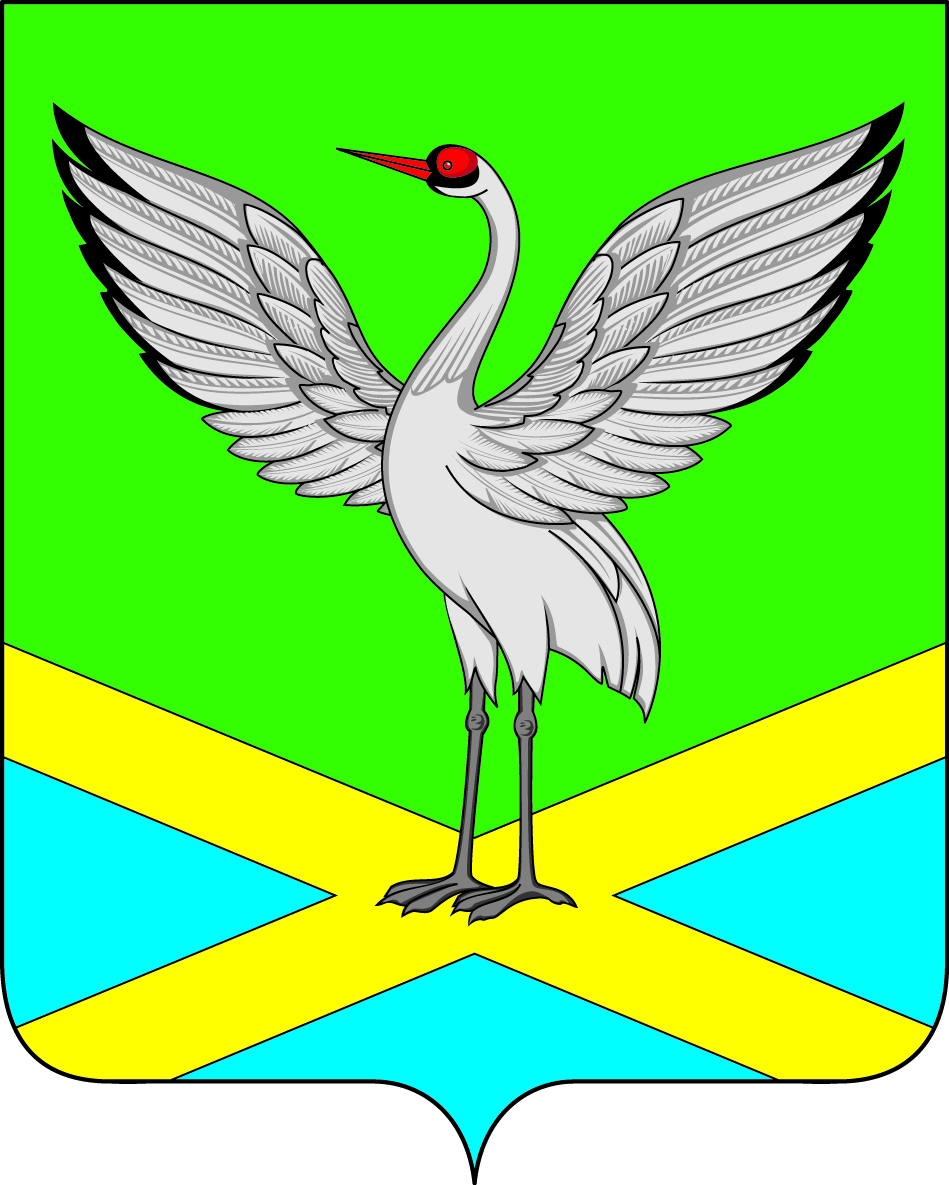 городского поселения «Забайкальское»ПОСТАНОВЛЕНИЕ«12» ноября 2015 года                                                                         № 343пгт. ЗабайкальскОб организации и проведении торгов на право заключения договоров аренды  земельных участков, государственная собственность на которые не разграничена                  В соответствии с Земельным кодексом Российской Федерации, Федеральным законом от 25.10.2001 N 137-ФЗ "О введении в действие Земельного кодекса Российской Федерации", Федеральным законом от 06.10.2003 N 131-ФЗ "Об общих принципах организации местного самоуправления в Российской Федерации", руководствуясь Уставом городского поселения «Забайкальское» муниципального района «Забайкальский район» Забайкальского края,  п о с т а н о в л я ю: 	1. Организовать и провести торги  на право заключения договоров аренды земельных  участков,  отнесенных в соответствии с данными государственного земельного кадастра к категории земель  населенных пунктов, государственная собственность на которые не разграничена:-   с кадастровым номером: 75:06:080357:128, расположенный: Забайкальский край,  пгт. Забайкальск ул. Восточная, уч. 12в, площадью 30,0 кв.м. – лот № 1; - с кадастровым номером: 75:06:080356:275, расположенного: Забайкальский край, пгт. Забайкальск ул. Комсомольская, уч. 36г, площадью 184,0  кв.м. – лот № 2;- кадастровым номером: 75:06:080365:286, расположенного: Забайкальский край, пгт. Забайкальск ул. Гаражная, уч. 1, площадью 5000,0 кв.м. – лот № 3.2. Торги на право заключения договора аренды земельного участка провести в форме открытого по форме подачи предложений по цене аукциона.3. Установить начальную цену предмета аукциона - размер годовой арендной платы:- лот № 1 - земельный участок с кадастровым номером с кадастровым номером: 75:06:080357:128:  1678 (одна тысяча шестьсот семьдесят восемь) рублей 63 копейки;- лот № 2 - земельный участок с кадастровым номером 75:06:080356:275:  2 405  (две тысячи четыреста пять) рублей 87 копеек.;- лот № 3 - земельный участок с кадастровым номером 75:06:080365:286:  133 830 руб. (сто тридцать три тысячи восемьсот тридцать) рублей 00 копеек.4. Установить разрешенное использование земельных участков:- лот № 1 - земельный участок с кадастровым номером 75:06:080357:128 - Для размещения гаража для хранения индивидуального транспорта;-  лот № 2 - земельный участок с кадастровым номером 75:06:080356:275 - Для ведения личного подсобного хозяйства;-  лот № 3 - земельный участок с кадастровым номером 75:09:300439:1297 - для строительства базы для хранения лома черных и цветных металлов.                               5. Утвердить документацию по проведению аукциона на право заключения договоров аренды  земельных участков (прилагается).6. Разместить настоящее постановление на официальном сайте администрации городского поселения «Забайкальское».7. Настоящее Постановление опубликовать в информационном вестнике «Вести Забайкальска».И.о. Главы городского поселения«Забайкальское»				                                                                                                                       О.В. Писарева